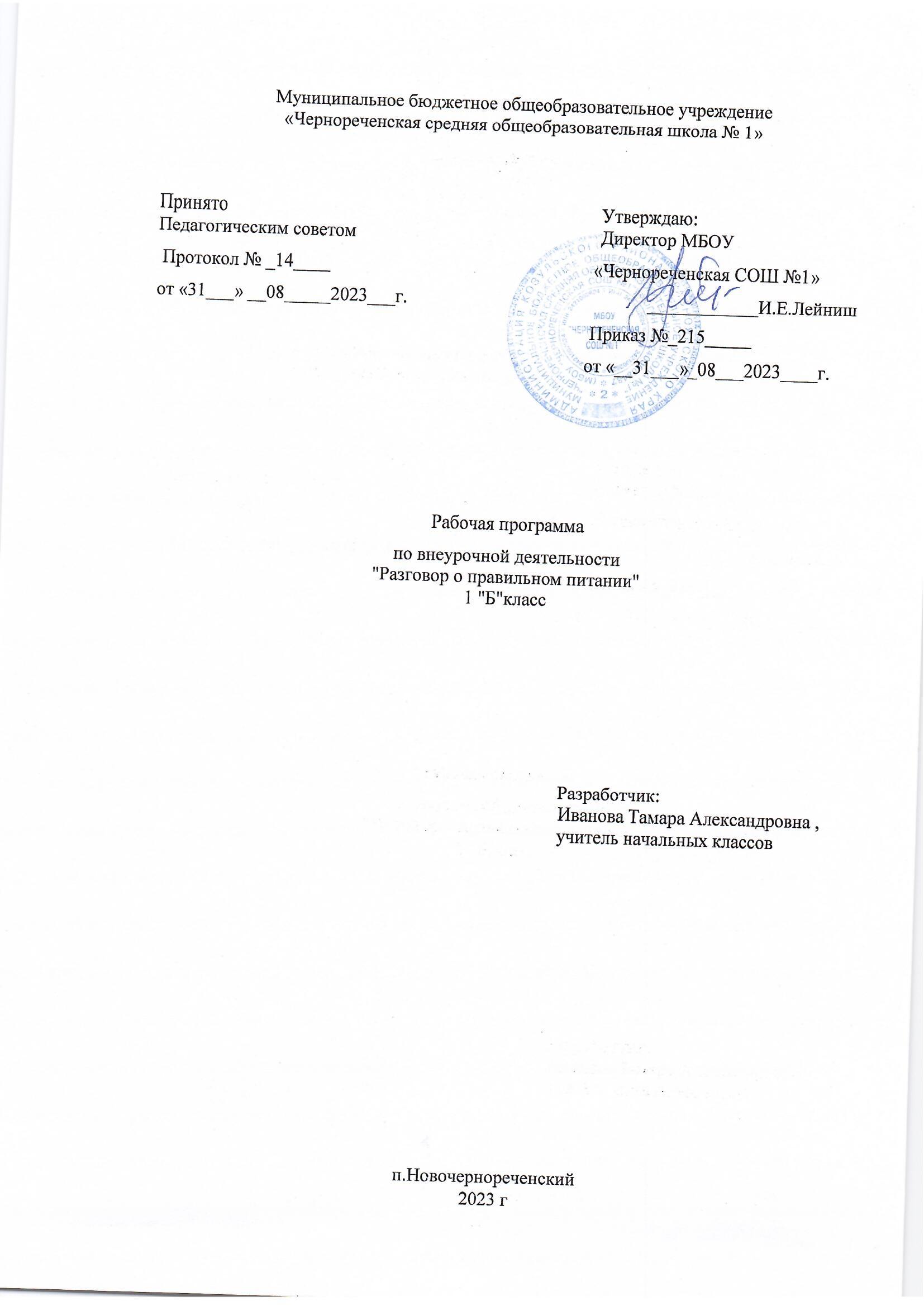 	Планируемые результаты  освоения курса внеурочной деятельностиЛичностные результатыГражданско-патриотическое воспитание:становление ценностного отношения к своей Родине — России; понимание особой роли многонациональной России в современном мире;осознание своей этнокультурной и российской гражданской идентичности, принадлежности к российскому народу, к своей национальной общности;сопричастность к прошлому, настоящему и будущему своей страны и родного края; проявление интереса к истории и многонациональной культуре своей страны, уважения к своему и другим народам;первоначальные представления о человеке как члене общества, осознание прав и ответственности человека как члена общества.Духовно-нравственного воспитания:проявление культуры общения, уважительного отношения к людям, их взглядам, признанию их индивидуальности;принятие существующих в обществе нравственно-этических норм поведения и правил межличностных отношений, которые строятся на проявлении гуманизма, сопереживания, уважения и доброжелательности;применение правил совместной деятельности, проявление способности договариваться, неприятие любых форм поведения, направленных на причинение физического и морального вреда другим людям.Эстетического воспитания:понимание особой роли России в развитии общемировой художественной культуры, проявление уважительного отношения, восприимчивости и интереса к разным видам искусства, традициям и творчеству своего и других народов;использование полученных знаний в продуктивной и преобразующей деятельности, в разных видах художественной деятельности.Физического воспитания, формирования культуры здоровья и эмоционального благополучия:соблюдение правил организации здорового и безопасного (для себя и других людей) образа жизни; выполнение правил безопасного поведении в окружающей среде (в том числе информационной);приобретение опыта эмоционального отношения к среде обитания, бережное отношение к физическому и психическому здоровью.Трудового воспитания:осознание ценности трудовой деятельности в жизни человека и общества, ответственное потребление и бережное отношение к результатам труда, навыки участия в различных видах трудовой деятельности, интерес к различным профессиям.Экологического воспитания:осознание роли человека в природе и обществе, принятие экологических норм поведения, бережного отношения к природе, неприятие действий, приносящих ей вред.Ценности научного познания:ориентация в деятельности на первоначальные представления о научной картине мира;осознание ценности познания, проявление познавательного интереса, активности, инициативности, любознательности и самостоятельности в обогащении своих знаний, в том числе с использованием различных информационных средств.Метапредметные Регулятивные понимание и сохранение учебной задачи;понимание выделенных учителем ориентиров действия в новом учебном материале в сотрудничестве с учителем;планирование своих действий в соответствии с поставленной задачей;принятие установленных правил в планировании и контроль способа решения;осуществление итогового и пошагового контроля по результату;умение адекватно воспринимать предложения и оценку окружающих;самостоятельно адекватно оценивать правильность выполнения действия и вносить необходимые коррективы.Познавательные осуществление поиска необходимой информации для выполнения учебных заданий (учебная литература, справочники, энциклопедии);построение сообщений в устной и письменной форме;смысловое восприятие познавательных и художественных текстов;выделение существенных и несущественных признаков путем анализа;осуществление классификации и сравнения на основе самостоятельного выбора;установление причинно-следственных связей в изучаемом круге явлений;построение рассуждений в форме связи простых суждений об объекте;выделение существенных признаков и их синтез.Коммуникативныеиспользование речевых средств для решения различных коммуникативных задач;построение монологического высказывания (в том числе сопровождая его аудиовизуальной поддержкой);владение диалогической формой коммуникации, используя в том числе, и инструменты ИКТ и дистанционного общения;формулирование собственного мнения;умение договариваться и приходить к общему решению в совместной деятельности;умение учитывать разные мнения и стремиться координации различных позиций в сотрудничестве;понимание возможности существования у людей различных точек зрения, в том числе не совпадающих с его собственной; умение ориентироваться на позицию партнера в общении и взаимодействии.Предметныеосознание целостности окружающего мира,освоение норм здоровьесберегающего поведения, основ культуры питания,приобретение и совершенствование навыков самообслуживания;выбор продуктов в соответствии с возрастом, временем года и видом деятельности (физической активности);применение на практике знаний и умений, связанных с этикетом в области питания;соблюдение режима питания;соблюдение правил гигиены.  Содержание  курса внеурочной деятельностиРазнообразие питания (7 ч)Из чего состоит наша пища. Что нужно есть в разное время года. Как правильно питаться, если занимаешься спортом. Что надо есть, если хочешь стать сильнее. Самые полезные продукты. Овощи, ягоды и фрукты – самые витаминные продукты. Где найти витамины весной? Каждому овощу своё время. Особенности национальной кухни. Изготовление книжки «Витаминная азбука». Малознакомые и редко используемые овощи и овощная зелень. Витамины. Сезонные гиповитаминозы и их профилактика. Практическая работа. Значение витаминов в жизни человека. Оформление плаката «Витаминная страна»Гигиена питания и приготовление пищи (8 ч)Если хочешь быть здоров. Здоровье – это здорово! Как правильно есть (гигиена питания). Здоровое питание – отличное настроение. Режим питания. Где и как готовят пищу. Что можно приготовить, если выбор продуктов ограничен. Продукты быстрого приготовления. Всё ли полезно, что в рот полезло. Вода и другие полезные напитки. Вредные и полезные привычки в питании. Игра-демонстрация «Мы не дружим с Сухомяткой». Полезные напитки. Ты – покупатель.Этикет (3 ч)Правила поведения в столовой. Как правильно накрыть стол. Предметы сервировки стола. Как правильно вести себя за столом. Как правильно есть. На вкус и цвет товарищей нет! Викторина «Печка в русских сказках». За что мы скажем поварам спасибо. Необычное кулинарное путешествие. Правила поведения в гостях. Когда человек начал пользоваться ножом и вилкой. Игра «Разноцветные столы». Вкусные традиции моей семьи «Мы за чаем не скучаем».Рацион питания (13 ч)Молоко и молочные продукты. Блюда из зерна. Какую пищу можно Блюда из зерна. Какую пищу можно найти в лесу. Что и как можно приготовить из рыбы. Дары моря. Меню из морепродуктов. Плох обед, если хлеба нет. Из чего варят кашу, и как сделать кашу вкуснее. Если хочется пить. Значение жидкости для организма человека. Проект «Хлеб всему голова». Мясо и мясные блюда. Вкусные и полезные угощения. Составляем меню на день. Что можно есть в походе.Из истории русской кухни (2 ч)Что готовили наши прабабушки. Бабушкины рецепты. Народные праздники, их меню. Повар – профессия древняя. Путь от зерна к батону. Из истории кухонной утвари. Изготовление книжки-самоделки «Кладовая народной мудрости». Лекарственные растения. Традиционные блюда нашего края.	Календарно-тематическое  планирование Аннотация к рабочим программам курсов внеурочной деятельности__1"Б"__ класса на _2023____/2024______ учебный год№п\пДата проведения	Тема106.09 «Мы идем в магазин». 213.09Самые полезные   продукты.320.09«Где купить нужные продукты» 427.09Что помогает быть  сильным и ловким504.10Составляем «Меню      спортсмена» 611.10Подготовка и проведение «Праздника здоровья» 718.10Мастер – класс «Учимся делать бутерброды» 825.10Если хочешь быть здоров «Давайте познакомимся».908.11 Удивительные превращения пирожка1015.11«Режим питания» 1122.11«Как правильно есть» «Какие правила питания я выполняю» 1229.11Кто жить умеет по часам 1306.12Пора ужинать 1413.12Урок – конкурс «Самый необычный коктейль1520.12Вредные и полезные привычки в питании. 1627.12«Мои любимые игры на    воздухе». 17Правила поведения в гостях18Правила поведения за столом.19«Продукты зеленого, желтого и красного стола» 20Из чего варят кашу и как   сделать кашу вкусной. 21Как сделать кашу вкусной 22Плох обед, если хлеба нет 23Плох обед, если хлеба нет «Расскажи сказку» 24Время есть булочки 25Полдник – время есть молочные продукты 26На вкус и цвет товарищей  нет27Как утолить жажду «Что мы пьем?» 28Овощи, ягоды и фрукты – витаминные продукты 29«Витамины – наши друзья». 30Мясо и мясные блюда31Что можно есть в походе.32-33Проекты «Самые любимые блюда нашей семьи», «Мое любимое блюдо», «Самое необычное блюдо, которое я пробовал» Название рабочей программы курса внеурочной деятельностиРазговор о правильном питанииКласс1"Б"Учебно-методический комплекс Рабочая тетрадь для школьников «Разговор о правильном питании» М. Безруких, А. Макеева, Т. Филиппова, М., ОЛМА Медиа Групп, 2015 Составитель(и)Иванова Тамара АлександровнаСодержание курса внеурочной деятельности     Формировать и развивать представления детей о здоровье, как одной из важнейших человеческих ценностей; -формировать у школьников знания о правилах рационального питания, их роли в сохранении и укреплении здоровья, -воспитывать у детей осознанное отношение к собственному здоровью;- создавать условий для формирования умения осуществлять поиск необходимой информации о правильном питании и здоровом образе жизни в пособиях и других источниках;- формировать представление о правилах этикета как неотъемлемой части общей культуры личности; -пробуждать интерес к народным традициям, связанным с питанием и здоровьем, -расширять знания об истории питания своего народа и традициях других народов; -просвещать родителей в вопросах организации рационального питания детей, включение их в изучение программы вместе со своими детьми и активное участие в мероприятиях; -формировать у учащихся понимание и сохранение учебной задачи, умение планировать свои действия в соответствии с поставленной задачей и условиями её реализации; -развивать творческие способности и кругозор учащихся, их интересы и познавательную деятельность; -развивать коммуникативные навыки у детей и умения эффективно взаимодействовать со сверстниками и взрослыми в процессе работы.Результаты освоения курса внеурочной деятельностиПредполагаемые результаты 1-го года обучения.Ученики должны знать:- полезные продукты;- правила этикета;- роль правильного питания в здоровом образе жизни.После первого года обучения ученики должны уметь:- соблюдать режим дня- выполнять правила правильного питания;- выбирать в рацион питания полезные продукты